
СОВЕТ  ДЕПУТАТОВ ДОБРИНСКОГО МУНИЦИПАЛЬНОГО РАЙОНАЛипецкой области21-я сессия VII-го созываРЕШЕНИЕ30.09.2022г.                                 п.Добринка	                                   №165-рсО внесении изменений в Порядок предоставления жилых помещений муниципального специализированного жилищного фонда Добринского муниципального района Липецкой области        Рассмотрев представленный администрации Добринского муниципального района проект изменений в Порядок предоставления жилых помещений муниципального специализированного жилищного фонда Добринского муниципального района Липецкой области, принятого решением Совета депутатов Добринского муниципального района от 17.05.2022 №146-рс,  в соответствии с Жилищным кодексом Российской Федерации, Федеральным Законом от 06.10.2003 №131-ФЗ «Об общих принципах организации местного самоуправления в Российской Федерации», Постановлением Правительства Российской Федерации от 26.01.2006 №42 «Об утверждении правил отнесения жилого помещения к специализированному жилищному фонду и типовых договоров найма специализированных помещений», Положением «О порядке формирования, учета, управления и распоряжения муниципальным жилищным фондом Добринского муниципального района Липецкой области», принятого решением Совета депутатов Добринского муниципального района от 29.10.2019 №305-рс, руководствуясь ст.27 Устава Добринского муниципального района и учитывая решение постоянной комиссии по правовым вопросам, местному самоуправлению и работе с депутатами, Совет депутатов Добринского муниципального районаРЕШИЛ:1.Принять изменения в Порядок предоставления жилых помещений муниципального специализированного жилищного фонда Добринского муниципального района Липецкой области (прилагаются).2.Направить указанный нормативный правовой акт главе  Добринского муниципального района для подписания и официального опубликования.3.Настоящее решение вступает в силу со дня его официального опубликования.  Председатель Совета депутатовДобринского муниципального района 		                         М.Б. Денисов                                                Приняты                                                   решением Совета депутатов                                                Добринского муниципального района                                                   от 30.09.2022г. №165-рсИЗМЕНЕНИЯв Порядок предоставления жилых помещений муниципального специализированного жилищного фонда Добринского муниципального района Липецкой области  Внести в Порядок предоставления жилых помещений муниципального специализированного жилищного фонда Добринского муниципального района Липецкой области», принятого Советом депутатов Добринского муниципального района от 29.10.2019 №305-рс, следующие изменения:1.Пункт 1 приложения 1 изложить в следующей редакции:«1.Педагогический работники муниципальных бюджетных общеобразовательный учреждений, осуществляющих деятельность на территории Добринского муниципального района Липецкой области, являющиеся молодыми специалистами (в возрасте до 35 лет, впервые поступившие на работу в общеобразовательные учреждения в соответствии с полученным уровнем профессионального образования).».ГлаваДобринского муниципального района                                    А.Н.Пасынков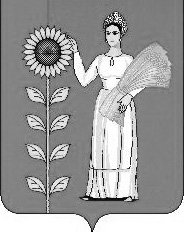 